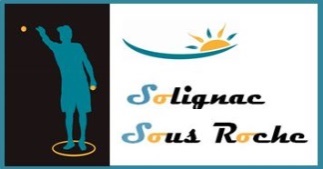 Compte rendu de l’Assemblée Générale ordinaire de l’association « pétanque de Solignac s/Roche »Du 22 octobre 2022 A la salle des fêtes de SOLIGNAC SOUS ROCHEEtaient présents : Les membres du bureau étaient présents sauf Raymond JOUVE (décédé) et Mikaêl GOUDARD (Excusé). 31 adhérents étaient présents, le quorum était donc atteint.Objectif : Présenter aux adhérents le rapport moral et financier de notre association pour l’année 2022. Il s’agit aussi de définir et voter l’organisation et les différentes orientations pour 2023Sujets abordés :Introduction du présidentRapport d’activités 2022Présentation des comptes 2022 pour approbation (vote)Proposer le nouveau bureau et groupe d’aide au bureau pour 2022 (vote)Présenter et délibérer des orientations et projets 2023 (vote)Fixer le montant de la cotisation 2023 + prix buvette + casse-croûtes + repas de fin d’année + rappel des règles concernant les boissons (vote) Visite du site internet et de son contenu (vote sur continuation)Visionnage des montages diapos de cette année*************************************************************************Introduction :Une association vivante et multi-âges52 adhérents en 2022 (46/2021, 41/2020, 35/2019, 29/2018), de nouveaux arrivants qui viennent enrichir notre diversité. La mixité des âges est un atout de notre association, et son rôle social s’affirme.De très bons moments lors des évènements organisés et des belles partiesQuelques difficultés de fonctionnement : chacun est sensibilisé sur le fait que les membres du bureau sont là pour la gestion administrative de l’association, mais ne peuvent et ne veulent pas assurer seuls toutes les petites taches nécessaires au fonctionnement de l’association (nettoyage, courses, services…). Chacun doit pouvoir trouver son rôle pour aider et faciliter la vie de l’association.Encore quelques moments difficiles lors de petites disputes bien inutiles qu’il serait bien de ne plus voir en 2023. L’engagement collectif est pris, la tolérance doit être notre principale valeur.Rappels de l’objectif statutaire de notre association :Nous sommes une petite association qui n’a d’autre objectif que de permettre de jouer à la pétanque dans le respect de ses règles officielles, dans un esprit de convivialité. Ce n’est pas un club sportif ni une entreprise, les décisions qui la concernent sont donc mineures et n’appellent à aucun enjeu important.Nous souhaitons simplement créer un lieu de convivialité où nous « jouons » à la pétanque. C’est un lien social important sur la commune et les communes voisines. L’ouverture à jours fixes et la qualité de nos terrains mis à disposition par la mairie  favorisent cette ambition.Les petites dépenses et recettes que nous avons à faire, sont comptabilisées avec rigueur et la plus grande transparence.Chaque adhérent a les mêmes droits et les mêmes informations sans distinction de niveau de jeux où d’affinité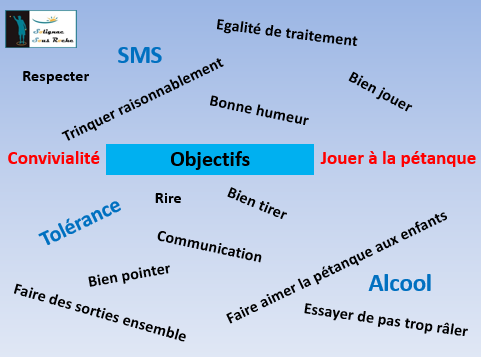 Rapport d’activités 2020 :48 après-midis de jeuxSortie en train à Estivareilles avec repasConcours des adhérents7 casse-croûtesBut d’honneur2 demi-journées organisées pour les enfants (18 enfants ont participé)Grillades de châtaignesRepas AGPrésentation des comptes 2022 :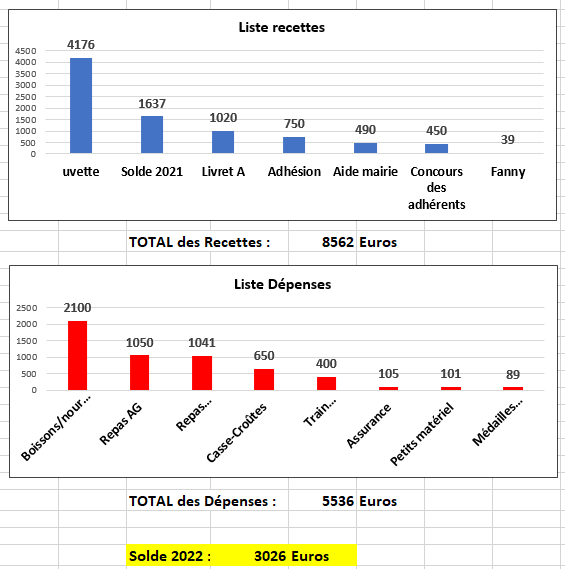 Les comptes 2022 sont approuvés à la majorité Proposition de fonctionnement pour 2023 :Le constat identique à 2022 :La gestion administrative et comptable de l’association est assez simple :Très peu de décision impactantes (si nécessaire consultation des adhérents) Budget réduit donc l’arbitrage des dépenses et recettes est simpleTrès peu de documents à rédiger et diffuserSeulement quelques contacts avec la mairieLe fonctionnement au jour le jour est lui plus contraignant :Faire une bonne information à tous sur la vie de l’associationPrévoir et animer les jours de jeuxAssurer une permanence pour ouvrir les terrainsTenir et servir à la buvetteTenir la caisse et faire une comptabilité hebdomadaireGérer le stock des boissons et petits consommablesPréparer les casse-croûtes (courses)Préparation technique lors des concours et entretien des terrainsMême organisation qu’en 2022 :Un bureauUn groupe d’aide au bureau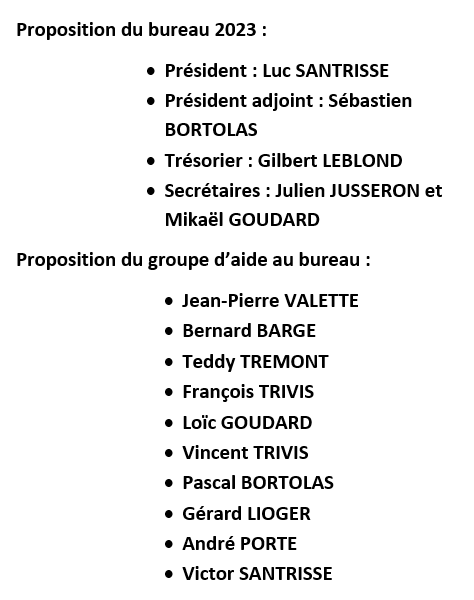 Organisation 2023 approuvée à la majorité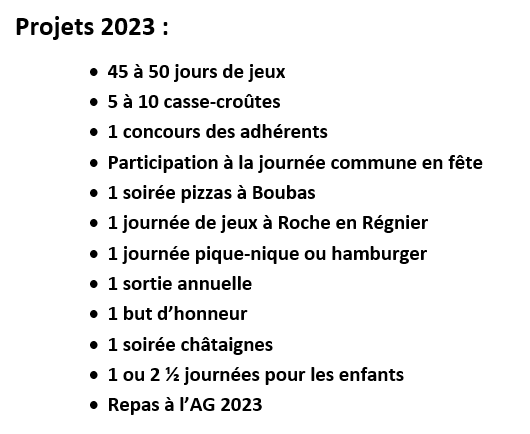 Projets 2023 approuvés à la majoritéNouveauté sur les cotisations:Une cotisation adulte qui reste à 15 EurosUne cotisation pour les mineurs « aguerris à la pétanque » et accompagnés par un adhérent de 10 EurosPour les extérieurs toujours 2Euros/jour Boissons, casse-croûtes et repas de fin d’année:Prix des boissons inchangés : 1 Euros la bière et 0.50 les autresLes casse-croûtes restent gratuits pour les adhérents (5 Euros pour les invités)Pour les sorties possibilité de participation si nécessaireRepas de fin d’année gratuit (prix coutant pour les conjoints)Rappel des règles concernant les boissons :Aucune boisson n’est consommée sur les terrains, un espace buvette est prévu à cet effetLes boissons sont consommées en inter-parties et servies par un membre du bureau ou du groupe d’aide au bureauAucun alcool fort n’est autorisé pour 3 raisons : Interdit pour notre association qui n’a pas de licence IVproblème de responsabilité pénale du président en cas d’incidentvolonté de ne pas avoir à gérer une caisse « noire » obligatoire pour ce type d’achat.Règles et tarifs 2022 approuvés à la majoritéSite internet :    www.lapetanquedesolignac43.com Continuation du site approuvée à la majoritéLe Secrétaire									Le président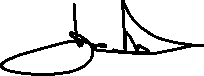 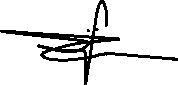 En souvenir :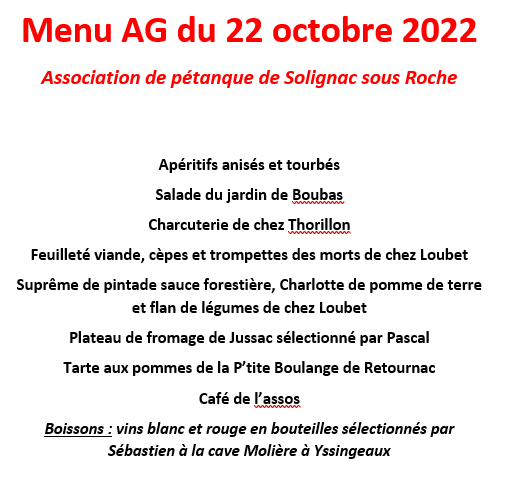 